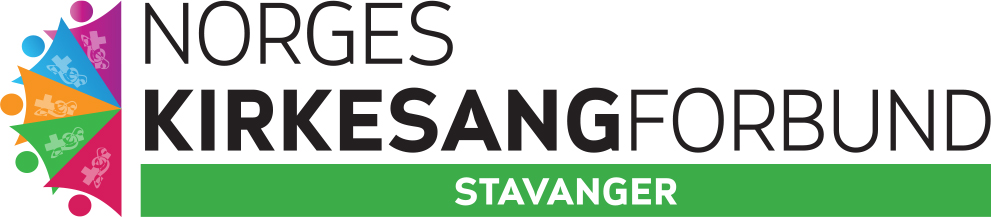 KORLEDERSEMINAR I STAVANGERSeminaret er en del av KORALLIANSENS dirigentsatsning:  www.koralliansen.noTema: 		Norsk folkesang og gregoriansk sang			Er her noen fellestrekk?For: 			Korledere som vil lære mer om gregoriansk sang.        			samt interesserte korister. Sted: 			Utstein KlosterTid: 			Fredag 11. mars kl. 17.00 – 21.00Lørdag 12. mars kl. 09.30 – 16.00 Seminaravgift:	Korledere: kr. 400,- som inkluderer kaffe/te og lunsj på lørdagen.Korister: kr. 250,- som inkluderer enkel lunsj på lørdagen.Eventuell overnatting i kommer i tillegg.Påmelding: 		Innen 5. mars til:  nksf@me.com Seminaret avsluttes med en kort gregoriansk tidebønn.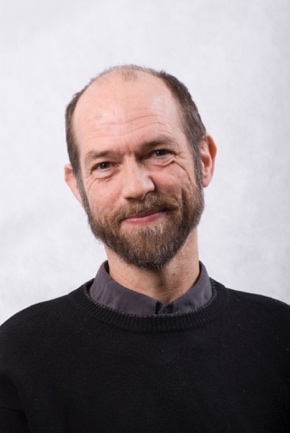 Seminarholder Henrik ØdegårdHenrik Ødegård er en skattet seminarholder innen gregoriansk sang. Han er utdannet gregoriansk korleder fra Musikkonservatoriet i Paris. Henrik er i tillegg til å være en av våre betydeligste komponister, også ansatt som førsteamanuensis ved Norges Musikkhøyskole hvor han underviser i kirkemusikk-komposisjon.www.henrikoedegaard.no  					www.scholasolensis.blogspot.com